Kategorie B 	 PlusEnergieBauten 	 PlusEnergieBau®-Diplom 2017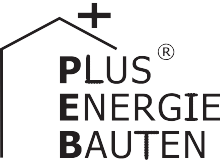 Das in den 70er Jahren erbaute Mehrfamilienhaus (MFH) Caviezel in Wil/SG wurde saniert und um 294 m2 oder 84% erweitert. Das MFH konsumierte vor der Sanierung rund 76’500 kWh/a. Dank der Minergie-P-Dämmung und dem innovativen Lüftungskonzept sank der Gesamtenergie- bedarf um 73% auf 20’800 kWh/a. Die dach-, first-, seiten- und traufbündig vorbildlich integ- rierte 30 kW starke PV-Anlage mit monokristallinen Solarzellen erzeugt 30’000 kWh/a und si- chert zusammen mit dem Wärmegewinn der Lucido-Fassade einen jährlichen Energieüberschuss von 50%. Mit dem Solarstromüberschuss von 10’400 kWh/a können sieben Elektroautos je rund 12’000 km pro Jahr CO2-frei fahren.150%-PEB-Sanierung MFH Caviezel, 9500 Wil/SGDer PlusEnergieBau Caviezel wurde ener- getisch optimal saniert und um 294 m2 oder 84% erweitert. Das Gebäude besteht aus vier Wohneinheiten. Alle Wohnungen verfü- gen über einen Starkstromanschluss für die eMobilität.vereinfacht. Die Energie der Abluft wird über eine Luft-Wasser Wärmepumpe für die Warmwasseraufbereitung genutzt.Auf der Südost-Nordwestseite des Da- ches ist eine first-, dach-, seiten- und trauf- bündig vorbildlich integrierte 30 kW starkeTechnische DatenWärmedämmungWand:	28 | 12 cm	U-Wert: 0.11 | 0.25 W/m2KDach:	30 cm	U-Wert:	0.11 W/m2KBoden:	12 | 18 cm	U-Wert: 0.20 | 0.13 W/m2K Fenster:		dreifach	U-Wert:	0.70 W/m2KEnergiebedarf vor der Sanierung [100% | 369%]Die  Massivkonstruktion  aus  den  70erPV-Anlage mit monokristallinen SolarzellenEBF: 348.5 m2kWh/m2a	%	kWh/aJahren wurde belassen, die Aussenwände aber zusätzlich gedämmt. Damit sank der Gesamtenergieverbrauch von 76’500 kWh/a auf 20’800 kWh/a.Innovativ ist das Lüftungskonzept, bei dem die Aussenluft über fassadenintegrier- te Lucido-Elemente vorgewärmt wird und direkt in den Wohnraum strömt. Über die Heizperiode ist die eintretende Frischluft so im Durchschnitt 6-8 °C wärmer als die Aussenluft. Verglichen mit Zu- und Abluftan- lagen werden so Ressourcen und 40-50% der Kosten eingespart und der Unterhaltinstalliert. Sie erzeugt rund 30’000 kWh/a und deckt zusammen mit dem Wärmege- winn der Lucido-Fassade den Gesamtener- giebedarf von 20’800 kWh/a zu 150%.Dieser zukunftsweisende Mehrfamilien- bau erhält das PlusEnergieBau-Diplom 2017.Heizung:	144	66    50’184Warmwasser:	37.2	17    12’964Elektrizität:	38.4	17    13’382GesamtEB:	219.6   100    76’530Energiebedarf nach der Sanierung [27% | 100%]Bestätigt von den TBW am 19.06.2017 Marco De Bortoli, Tel. 071 913 00 22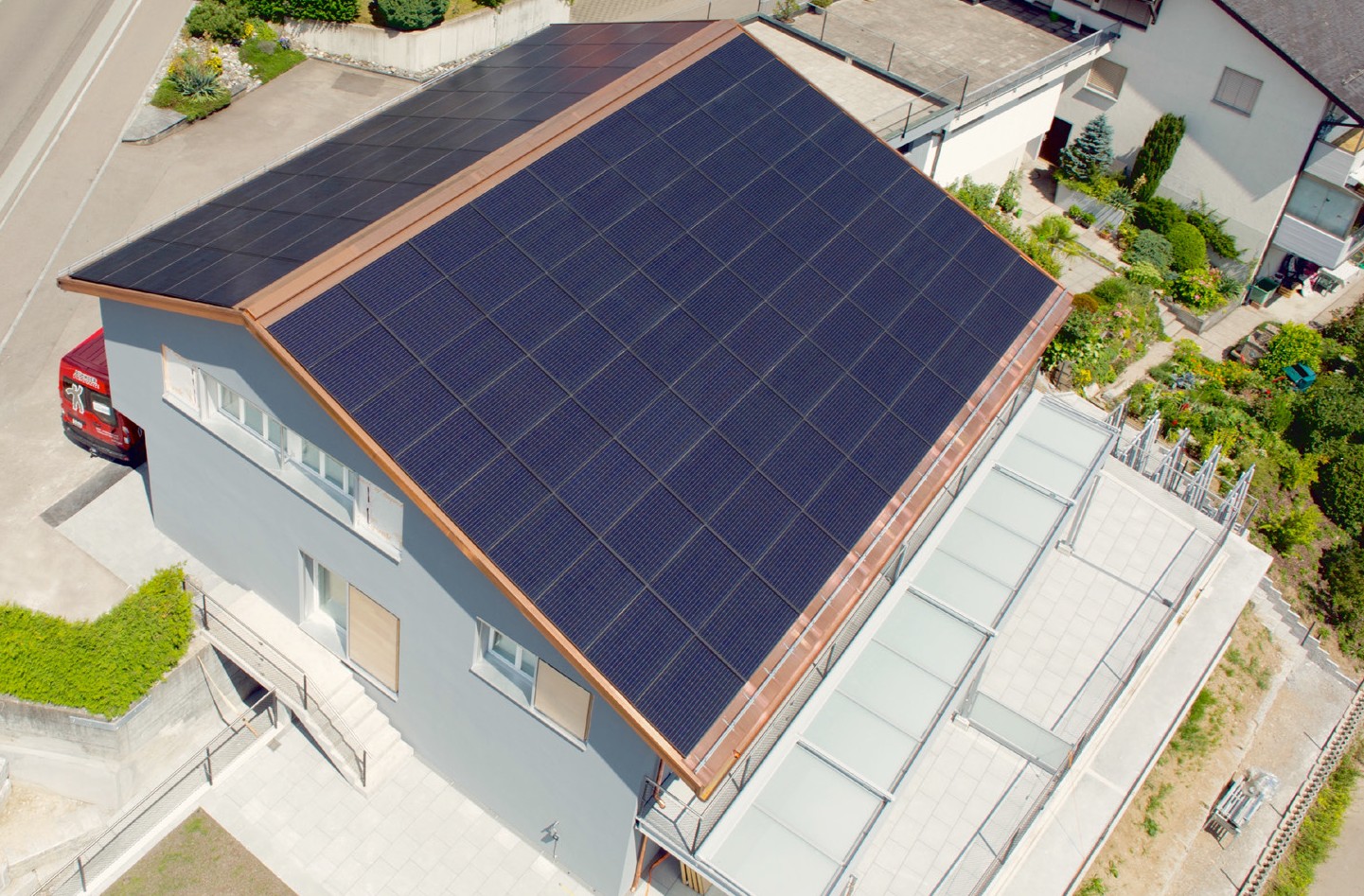 Beteiligte PersonenStandortHofbergstrasse 22a/b/c, 9500 WilBauherrMax Caviezel, Via Trebla 13, 7013 Domat/EmsArchitektFENT SOLARE ARCHITEKTUR9500 Wil, Tel. 071 913 30 53, info@fent-solar.comEngineeringLUCIDO SOLAR AG, Hofbergstrasse 21, 9500 Wil Tel. 071 913 30 55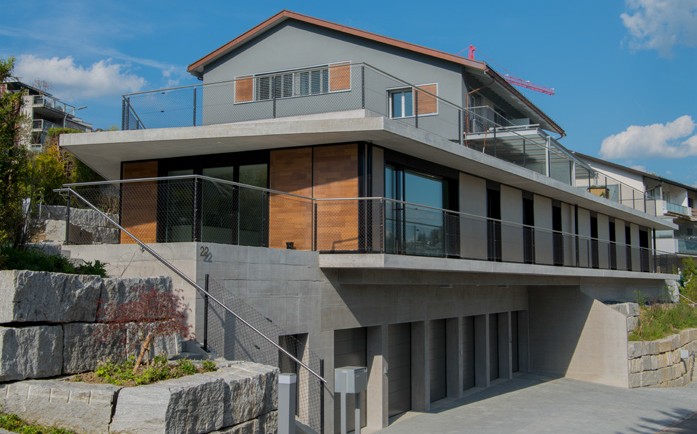 1	2Die 30 kW starke PV-Anlage ist dach-, first-, seiten- und traufbündig integriert und erzeugt jährlich rund 30’000 kWh.Bei der Sanierung wurde das Gebäude um 84% oder 294 m2 erweitert.Schweizer Solarpreis 2017    |    Prix Solaire Suisse 2017   |    61